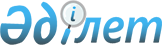 Совет ауданы Ленин селолық округінің атауын Лесной селолық округі деп өзгерту туралыСолтүстік Қазақстан облысының әкімі Шешім N 6  10. 01. 1999 ж Солтүстік Қазақстан облысының Әділет басқармасында 1999 жылғы 11 наурызда N 61 тіркелінді

      Қазақстан Республикасының "Қазақстан Республикасының әкiмшiлiктiк- аумақтық құрылысы туралы"  Z934200_  Заңын басшылыққа ала отырып, облыс әкiмi шешім шығарды:     1. Совет ауданы Ленин селолық округi тұрғындарының өтiнiштерiнiң,аудандық мәслихат сессиясының және аудан әкiмiнiң шешiмдерiн ескере отырып,Совет ауданы Ленин селолық округiнiң атауы Лесной селолық округi болып өзгертiлсiн.     2. Қазақстан Республикасы Үкiметiнен Солтүстiк Қазақстан облысы Советауданының Ленин селолық округi болып өзгертiлуi туралы шешiмнiң бекiтiлуiсұралсын.     Облыс әкiмi
					© 2012. Қазақстан Республикасы Әділет министрлігінің «Қазақстан Республикасының Заңнама және құқықтық ақпарат институты» ШЖҚ РМК
				